
eco-INSTITUT-Label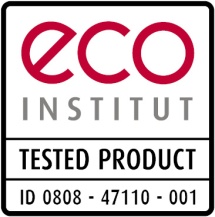 Probenahmebegleitblatt*
* Bitte pro Probe ein Probenahmebegleitblatt ausfüllen! Die Probenahmeanleitung ist unbedingt einzuhalten!Prüflaboreco-INSTITUT Germany GmbHSchanzenstr. 6-20, D-51063 KölnTel. +49 (0)221 - 931245-0Fax +49 (0)221 - 931245-33Probenehmer (Name, Firma, Telefon)Name des Herstellers / Händlers am Probenahmeort (Adresse / Stempel)Auftraggeber/Rechnungsem-pfänger (falls abweichend vom Herstellernamen)ProduktnameProbeart (z.B. Holzwerkstoff,  Bodenbelag)Modell / Pro-gramm/  SerieChargen-Nr.Artikel-Nr.Produktionsda-tum der ChargeProbe wird gezogen ... aus der laufenden Produktion
 aus LagerbeständenDatum der ProbenahmeProbe wird gezogen ... aus der laufenden Produktion
 aus LagerbeständenUhrzeitWo wurde das Produkt vor Probenahme gelagert?   Fertigung Lager SonstigesWie wurde das Produkt vor Probenahme gelagert? offen verpacktWo wurde das Produkt vor Probenahme gelagert?  Lagerort:Wie wurde das Produkt vor Probenahme gelagert?Verpackungsmaterial:Besonderheiten (mögliche negative Einflüsse durch Emissionen am Probenahmeort (z.B. Benzin-Abgase, Lösemittelemissionen aus der Fertigung), Unklarheiten, Fragen, etc.)Besonderheiten (mögliche negative Einflüsse durch Emissionen am Probenahmeort (z.B. Benzin-Abgase, Lösemittelemissionen aus der Fertigung), Unklarheiten, Fragen, etc.)BestätigungHiermit bestätigt der Unterzeichner die Richtigkeit der oben gemachten Angaben. Die Probe wurde eigenhändig gemäß Probenahmeanleitung des eco-INSTITUT-Labels ausgewählt, gezogen und verpackt. BestätigungHiermit bestätigt der Unterzeichner die Richtigkeit der oben gemachten Angaben. Die Probe wurde eigenhändig gemäß Probenahmeanleitung des eco-INSTITUT-Labels ausgewählt, gezogen und verpackt. BestätigungHiermit bestätigt der Unterzeichner die Richtigkeit der oben gemachten Angaben. Die Probe wurde eigenhändig gemäß Probenahmeanleitung des eco-INSTITUT-Labels ausgewählt, gezogen und verpackt. BestätigungHiermit bestätigt der Unterzeichner die Richtigkeit der oben gemachten Angaben. Die Probe wurde eigenhändig gemäß Probenahmeanleitung des eco-INSTITUT-Labels ausgewählt, gezogen und verpackt. Datum:      Unterschrift:(Stempel)Unterschrift:(Stempel)Unterschrift:(Stempel)Beauftragung (Bitte Angebotsnummer eintragen bzw. falls nicht vorhanden, Untersuchungsziel angeben)